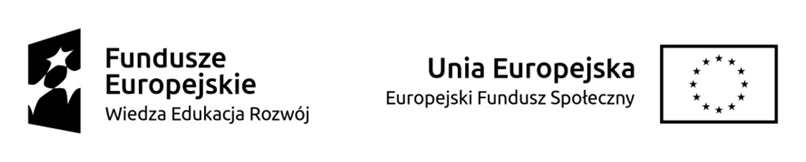 Załącznik nr 5 do OgłoszeniaPostępowanie pn.: Zapewnienie sal szkoleniowych, pokoi hotelowych oraz wyżywienia na potrzeby przeprowadzenia szkoleń, w związku z realizowanym przez  Zamawiającego, projektem finansowanym z funduszy europejskich: pt. „Program Operacyjny Wiedza Edukacja Rozwój 2014-2020, projekt pn. „Racjonalne decyzje w systemie ochrony zdrowia,ze szczególnym uwzględnieniem regionalnej polityki zdrowotnej”- postępowanie nr 8/2019oświadczenie wykonawcy dotyczące grupy kapitałowej - zgodnie z art. 24 ust. 11 ustawy Pzp. (niniejsze oświadczenie Wykonawca składa w terminie 3 dni (jeżeli co do zasady należy do jakiejś grupy kapitałowej) od zamieszczenia przez Zamawiającego na stronie internetowej informacji z otwarcia ofert)Oświadczam(y) o:braku przynależności do jakiejkolwiek grupy kapitałowej* po uzyskaniu wiedzy o kręgu Wykonawców uczestniczących w niniejszym postępowaniu składam(y) oświadczenie o:przynależności do tej samej grupy kapitałowej*z Wykonawcą  (podać nazwę i adres) ………………………………………………………………… Braku przynależności do tej samej grupy kapitałowej, co inni wykonawcy biorący udział w niniejszym postępowaniu* *niepotrzebne skreślićNazwa:………………………………………………Numer identyfikacji podatkowej VAT………………………………………………Adres siedziby: ………………………………………………Adres do korespondencjiOsoba lub osoby wyznaczone do kontaktów:Telefon:Adres e-mail:…………………………………………………………………………………………………………………………………………………………………………………………(miejscowość i data) ……………………………………………………………………(podpis uprawnionego przedstawiciela Wykonawcy)